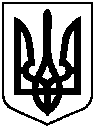 БЕРЕЗАНСЬКА МІСЬКА РАДАКИЇВСЬКОЇ ОБЛАСТІ(восьме скликання)РІШЕННЯПро передачу у приватну власність земельних ділянок громадянамВідповідно до ст. 26  Закону України «Про місцеве самоврядування в Україні», керуючись ст.41 Конституції України, ст.ст. 12, 33, 36, 40, 81, 116, 118, 120, 121, 186, 1861  Земельного кодексу України,  ст.ст. 22, 25, 26, 50, 55 Закону України  «Про землеустрій», ст.ст. 4-1 Закону України «Про державну реєстрацію речових прав на нерухоме майно та їх обтяжень» розглянувши заяви громадян міська радаВИРІШИЛА:1. Затвердити проекти землеустрою щодо відведення земельних ділянок у власність та передати земельні ділянки у приватну власність громадянам для будівництва і обслуговування житлових будинків, господарських будівель і споруд (присадибні ділянки) та для ведення особистого селянського господарствазгідно із додатком 1.2. Затвердити технічні документації із землеустрою щодо встановлення (відновлення) меж та передати земельні ділянки у приватну власність громадянам для будівництва і обслуговування житлових будинків, господарських будівель і споруд (присадибні ділянки) та для ведення товарного сільськогосподарського виробництвазгідно із додатком 2.3. Безкоштовно передати земельні ділянки у приватну власність для будівництва і обслуговування житлових будинків, господарських будівель і споруд (присадибні ділянки), для ведення особистого селянського господарствата для ведення товарного сільськогосподарського виробництва згідно із додатком  3.4. Громадяни, які одержали земельні ділянки у приватну власність, повинні використовувати їх за цільовим призначенням, дотримуючись вимог Земельного кодексу України.5.  Внести відповідні зміни в земельно-кадастрову документацію згідно із додатками 1, 2, 3.6. Громадянам зареєструвати право власності на земельні ділянки відповідно до вимог чинного законодавства України.7. Контроль за виконанням даного рішення покласти на постійну комісію міської ради з питань земельних відносин, будівництва, архітектури, інфраструктури та інвестицій, комунальної власності, екології, благоустрою та заступника міського головиз питань діяльності виконавчих органів Мосінзову І.О.Міський голова                                                                    ВолодимирТИМЧЕНКОм. Березань 26.01.2021 року№ 115-07-VІІІДодаток  1  до рішення міської ради від 26.01.2021 року  № 115-07-VІІІСписок громадян, яким затверджено проекти землеустрою щодо відведення земельних ділянок  у власність та передані  земельні ділянки у приватну власністьгромадянам для будівництва і обслуговування житлових будинків, господарських будівель і споруд (присадибні ділянки) тадля ведення особистого селянського господарстваМіський головаВолодимирТИМЧЕНКОДодаток  2  до рішення міської ради  від 26.01.2021 року  № 115-07-VІІІСписок громадян, якимзатвердженотехнічні документації із землеустрою щодо встановлення (відновлення) меж та передані земельні ділянки у приватну власність громадянам для будівництва і обслуговування житлових будинків, господарських будівель і споруд (присадибні ділянки) та для ведення товарного сільськогосподарського виробництваМіський головаВолодимирТИМЧЕНКОДодаток  3 до рішення міської ради від 26.01.2021 року  № 115-07-VІІІСписок громадян, яким безкоштовно передано земельні ділянки у приватну власність для будівництва і обслуговування житлових будинків, господарських будівель і споруд (присадибні ділянки), для ведення особистого селянського господарствата для ведення товарного сільськогосподарського виробництваМіський голова                                                                       Володимир  ТИМЧЕНКО№ п\пПрізвище, ім’я по-батьковіАдреса проживанняАдреса земельної ділянки№Кадастровий номер земельної ділянки, яка передається  у приватну власністьПлоща земельної ділянки, гаВилучити земельну ділянку  із земель запасу міської ради не наданої у власність та користування площею, гаПередати у приватну власність для будівництва і обслуговування житлового будинку, господарських будівель і споруд (присадибна ділянка),  гаПередати у приватну власність для ведення особистого селянського господар ства, гаПлоща земельної ділянки,на яку накладаються обмеження охоронних та санітарно-захисних зон, га1Бережний Володимир Олександрович***м. Березань, вул. Зінченка473210400000:06:001:00360,08690,08690,08692Шульга Ніна Іллівна***м. Березань, вул. Світлична173210400000:03:007:02130,09980,09980,09983Павленко Михайло Федорович***м. Березань, вул. Промислова11/53210400000:02:009:00792,00002,00002,00004Кривенко Максим Олександрович***м. Березань, пров. Вишневий663210400000:02:005:02980,10000,10000,10005Кривенко Олександр Іванович***м. Березань, вул. Панаса Мирного293210400000:02:005:02740,06260,06260,06266Дзень Олег Якович***м. Березань, вул. Київськаділ. 13210400000:05:003:00081,33951,33951,33957Пахолків Микола Іванович***м. Березань, вул. Київськаділ. 313210400000:05:001:00081,01841,01841,01840,03110,27358Гавриленко Андрій Олегович***м. Березань, вул. Київськаділ. 93210400000:05:001:00071,32741,32741,32740,23081,32749Ковтун Вячеслав Петрович***м. Березань, вул. Київськаділ. 113210400000:05:002:00171,43251,43251,43251,432510Дитюк Максим Сергійович***м. Березань, вул. Київськаділ. 273210400000:05:002:00211,31621,31621,31621,316211Циганов Ігор Геннадійович***м. Березань, вул. Київськаділ. 233210400000:05:002:00231,31621,31621,31621,316212Юрченко Сергій Володимирович***м. Березань, вул. Київськаділ. 303210400000:05:002:00181,01841,01841,01840,95650,006913Охріменко Олександр Григорович***м. Березань, вул. Київськаділ. 243210400000:05:002:00221,31621,31621,31621,316214Борисов В’ячеслав Євгенович***Баришівський   р-н., Ярешківський старостинський округділ. 43220288800:26:049:00071,76001,76001,760015Длугунович Іван Олександрович***м. Березань, вул. ім. Григорія Сковороди14 А3210400000:02:006:03720,09200,09200,092016Красенець Петро Іванович***Баришівський   р-н., с. Лехнівка, вул. Шевченка12-А3220283001:09:048:00330,11630,11630,116317Литовка Ольга Олександрівна***м. Березань, вул. Кузнєцова453210400000:07:005:03630,10000,10000,100018Костенко Анатолій Андрійович***м. Березань, вул. Березанський  шлях1-А3210400000:01:008:01350,10940,10940,109419Сидорук Лариса Олександрівна***м. Березань, вул. Корольова433210400000:02:008:02400,19980,19980,199820Платонова Оксана Броніславівна***м. Березань, вул. Світанкова1223210400000:02:009:00880,10000,10000,100021Шостік Мирослав Миколайович***м. Березань, вул. Київськаділ. 213210400000:05:002:00201,29921,29921,29920,09731,299222Шестопал Тетяна Григорівна***м. Березань, вул. Набережна923210400000:02:003:01430,09190,09190,091923Длугунович Світлана Володимирівна***м. Березань, вул. Чумацька203210400000:06:003:01630,10000,10000,100024Купчин Юрій Олександрович***м. Березань, вул. Світанкова1003210400000:02:009:00770,10000,10000,100025Корчевський Сергій Володимирович***м. Березань, пров. Луговий63210400000:03:011:01200,08750,08750,087526Сивак Володимир Федорович***м. Березань, вул. Семенівська423210400000:04:013:00791,50001,50001,50000,358127Рибак Юрій Миронович***м. Березань, вул. Київськаділ. 223210400000:05:002:00161,29931,29931,29930,08581,299328Бабич Ігор Володимирович***м. Березань, вул. Київськаділ. 123210400000:05:002:00191,43251,43251,43250,22380,693229Дибка Людмила Францівна***Садівський СО Березанської міської ОТГДілянка 243220286600:20:046:00240,40000,40000,400030Обламський Володимир Юрійович***м. Березань, вул. Київськаділ. 43210400000:05:001:00111,32741,32741,32740,182131Бережний Володимир Олександрович***м. Березань, вул. Зінченка473210400000:06:001:00350,10000,10000,1000№ п\пПрізвище, ім’я, по-батьковіАдреса проживанняАдреса земельної ділянки№Кадастровий номер земельної ділянки, яка передається в приватну власністьПлоща земельної ділянки, гаПередати у приватну власність для будівництва і обслуговування житлового будинку, господарських будівель і споруд (присадибна ділянка),  гаПередати у приватну власність для ведення товарного сільськогосподарського виробництва,  гаПлоща земельної ділянки,на яку накладаються обмеження охоронних зон, га1Кушнір Світлана Миколаївна***Баришівський р-н., Яблунівська сільська рададіл. 0432-а3220288700:25:074:00190,80020,80022Кушнір Наталія Олексіївна***Баришівський р-н., Яблунівська сільська рададіл. 0430-а3220288700:25:074:00180,80020,80023Кривошлик Олександр Станіславович***Баришівський р-н., Яблунівська сільська рададіл. 0431-а3220288700:25:074:00170,80000,80004Кривенко Олександр Іванович***м. Березань, вул. Панаса Мирного293210400000:02:005:03490,10000,10005Рибальченко Ольга Іллівна***Баришівський р-н., Яблунівська сільська рададіл. 040а3220288700:25:092:00130,77820,77826Ігнатенко Микола Володимирович***м. Березань, вул. Недрянська293210400000:01:007:00820,10000,10007Шеремет Ірина Іванівна***м. Березань, вул. Набережна1333210400000:08:006:02900,08940,0894№ п\пПрізвище, ім’я по-батьковіАдреса проживанняАдреса земельної ділянки№Кадастровий номер земельної ділянки, яка передається  в приватну власністьПлоща земельної ділянки, гаПередати у приватну власність для будівництва і обслуговування житлового будинку, господарських будівель і споруд (присадибна ділянка), гаПередати у приватну власність для ведення особистого селянського господарства, гаПередати у приватну власність для ведення товарного сільськогосподарського виробництва,  га Площа земельної ділянки,на яку накладаються обмеження охоронних зон, га1Лябук Ніна Дмитрівна***Садівський СО Березанської міської ОТГДілянка 303220286600:20:046:00300,40100,40102Тополюк Любов Олександрівна***Садівський СО Березанської міської ОТГДілянка 343220286600:20:037:00040,40100,40103Корж Микола Володимирович***Садівський СО Березанської міської ОТГДілянка 63220286600:20:046:00060,39990,39994Беженар Оксана Борисівна***м. Березань, вул. Кооперативна42 б3210400000:02:003:01120,10000,10005Беженар Оксана Борисівна***м. Березань, вул. Кооперативна42 б3210400000:02:003:01130,08960,08966Богдан Оксана Василівна***Садівський СО Березанської міської ОТГДілянка 13220286600:20:046:00400,40000,40007Бондар Анатолій Миколайович***Садівський СО Березанської міської ОТГДілянка 23220286600:20:046:00020,40000,40008Бондар Світлана Миколаївна***Садівський СО Березанської міської ОТГДілянка 33220286600:20:046:00030,40000,40009Галушка Лариса Володимирівна***Садівський СО Березанської міської ОТГДілянка 43220286600:20:046:00040,40000,400010Грій Євгенія Володимирівна***Садівський СО Березанської міської ОТГДілянка 53220286600:20:046:00050,40000,400011Денисенко Галина Гаврилівна***Садівський СО Березанської міської ОТГДілянка 233220286600:20:046:00230,40010,400112Іщенко Валентина Михайлівна***Садівський СО Березанської міської ОТГДілянка 253220286600:20:046:00250,40100,401013Кравченко Анна Іванівна***Садівський СО Березанської міської ОТГДілянка 293220286600:20:046:00290,40100,401014Курдупова Світлана Михайлівна***Садівський СО Березанської міської ОТГДілянка 73220286600:20:046:00070,40000,400015Курочка Оксана Володимирівна***Садівський СО Березанської міської ОТГДілянка 333220286600:20:046:00100,40100,401016Ласкава Зінаїда Миколаївна***Садівський СО Березанської міської ОТГДілянка 83220286600:20:046:00080,40000,400017Ласкавий Анатолій Олексійович***Садівський СО Березанської міської ОТГДілянка 93220286600:20:037:00020,40000,400018Лехкодух Оксана Анатоліївна***Садівський СО Березанської міської ОТГДілянка 103220286600:20:037:00030,40000,400019Матвійчук Олена Миколаївна***Садівський СО Березанської міської ОТГДілянка 113220286600:20:046:00110,40000,400020Матківська Любов Василівна***Садівський СО Березанської міської ОТГДілянка 123220286600:20:046:00120,40000,400021Маховська Людмила Дмитрівна***Садівський СО Березанської міської ОТГДілянка 153220286600:20:046:00150,40000,400022Маховський Микола Володимирович***Садівський СО Березанської міської ОТГДілянка 143220286600:20:046:00140,40000,400023Мельников Віктор Васильович***Садівський СО Березанської міської ОТГДілянка 133220286600:20:046:00130,40000,400024Перепелиця Олена Олександрівна***Садівський СО Березанської міської ОТГДілянка 163220286600:20:046:00160,40000,400025Приходько Любов Андріївна***Садівський СО Березанської міської ОТГДілянка 263220286600:20:046:00260,40100,401026Роздобудько Віта Іванівна***Садівський СО Березанської міської ОТГДілянка 173220286600:20:046:00170,40000,400027Роздобудько Наталія Михайлівна***Садівський СО Березанської міської ОТГДілянка 273220286600:20:046:00270,40100,401028Сорока Любов Сергіївна***Садівський СО Березанської міської ОТГДілянка 213220286600:20:046:00210,40000,400029Сукач Наталія Михайлівна***Садівський СО Березанської міської ОТГДілянка 223220286600:20:046:00220,39990,399930Яксун Олена Михайлівна***Садівський СО Березанської міської ОТГДілянка 323220286600:20:046:00320,40090,400931Потоцька Маргарита Георгіївна***Садівський СО Березанської міської ОТГДілянка 353220286600:20:037:00050,40100,401032Семеніст Наталія Олександрівна***Садівський СО Березанської міської ОТГДілянка 193220286600:20:046:00190,40000,400033Козинець Валентина Федорівна***м. Березань, вул. Тіниста153210400000:01:004:03330,09500,0950